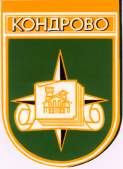 РОССИЙСКАЯ ФЕДЕРАЦИЯКАЛУЖСКАЯ ОБЛАСТЬДЗЕРЖИНСКИЙ РАЙОНГородское поселение «Город Кондрово» ГОРОДСКАЯ   ДУМАР  Е  Ш  Е  Н  И  Е «  10   »   мая  2017 г.                                                                                        №  _20_____О внесении изменений и дополнений в Решение Кондровской городской Думы«О бюджете муниципального образованиягородское поселение «Город Кондрово»на 2017 год и на плановый период 2018-2019 гг.        На основании п.10 ст.35, ст. 52 Федерального Закона Российской Федерации от 06.10.2003 года  №  131-ФЗ «Об общих принципах организации местного самоуправления в Российской Федерации, Кондровская  городская Дума-РЕШИЛА:          Внести следующие изменения и дополнения в Решение Кондровской городской Думы от 27.12.2016 г. № 62 «О бюджете муниципального образования городское поселение «Город Кондрово» на 2017 год и на плановый период 2018-2019 гг.»:1. Изложить пункт 1.Решения в следующей редакции:« 1. Утвердить основные характеристики бюджета городского поселения «Город Кондрово»  (далее - городское поселение) на 2017 год:-общий объем доходов бюджета городского поселения в сумме 198863,4 тыс. руб., в том числе объем безвозмездных поступлений в сумме 131365,4 тыс. руб. согласно приложению № 1 к настоящему Решению;-общий объем расходов бюджета городского поселения в сумме 215325,4 тыс. руб., -верхний предел муниципального долга городского поселения на 1 января 2018 года в сумме 34049,0 тыс. руб., в том числе верхний предел долга по муниципальным гарантиям 0,0 руб.,-предельный объем муниципального долга в сумме 67498,0 тыс. руб. -дефицит бюджета городского поселения 16461,9 тыс. руб.».2. Изложить абзац 3,4 пункта 2 в следующей редакции:« - верхний предел муниципального долга бюджета городского поселения на 1 января 2019 года в сумме 36554,7 тыс. рублей, в том числе верхний предел долга по муниципальным гарантиям 0,0 рублей, на 1 января 2020 года в сумме 36004,7 тыс. рублей, в том числе верхний предел долга по муниципальным гарантиям 0,0 рублей;- предельный объем муниципального долга на 2018 год в сумме 70134,0 тыс. рублей, на 2019 год в сумме 72668,0 тыс. рублей».3. Изложить пункт 4 Решения в следующей редакции:« 4. Утвердить источники финансирования дефицита бюджета городского поселения на 2017 год, согласно приложению  № 11 к настоящему Решению и на плановый период 2018 и 2019 годов, согласно приложению № 12 к настоящему Решению».4. Изложить пункт 7 Решения в следующей редакции:« 7. Утвердить ведомственную структуру расходов бюджета городского поселения: на 2017 год, согласно приложению № 5  к настоящему Решению.Утвердить в составе ведомственной структуры расходов бюджета городского поселения перечень главных распределителей средств бюджета городского поселения, разделов, подразделов, целевых статей (муниципальных программ и непрограмных направлений деятельности), групп и подгрупп видов расходов городского поселения на 2017 год».5. Изложить пункт 8 Решения в следующей редакции:« 8. Утвердить распределение бюджетных ассигнований бюджета городского поселения по разделам, подразделам, целевым статьям (муниципальным программам и непрограмным направлениям деятельности), группам и подгруппам видов расходов классификации расходов бюджетов: на 2017 год, согласно приложения № 7 к настоящему Решению».6. Изложить пункт 9 Решения в следующей редакции:« 9. Утвердить распределение бюджетных ассигнований бюджета городского поселения по  целевым статьям  (муниципальным программам и непрограмным направлениям деятельности), группам и подгруппам видов расходов  классификации расходов бюджета:  на 2017 год, согласно приложения № 9 к настоящему Решению».7. Изложить пункт 16 Решения в следующей редакции:« 16. Утвердить программу муниципальных внутренних заимствований на 2017 год, согласно приложению № 13  к настоящему Решению и на плановый период 2018 и 2019 годов, согласно приложению № 14 к настоящему Решению».8. Изложить пункт 17 Решения в следующей редакции:« 17. Утвердить объемы межбюджетных трансфертов, выделяемых из бюджета городского поселения на финансирование расходов, связанных с передачей части полномочий в бюджет муниципального района «Дзержинский район» на 2017 год, согласно приложению № 15 к настоящему Решению»9. Внести в приложения № 1, 5, 7, 9, 11, 12, 13, 14, 15, изменения и дополнения, согласно приложениям 1-9.10. Настоящее Решение вступает в силу с момента подписания.11. Опубликовать настоящее Решение в газете «Кондрово за неделю».                   Глава городского поселения                       «Город Кондрово»                                                        А.Ф.КАТЕРИНЧУК 